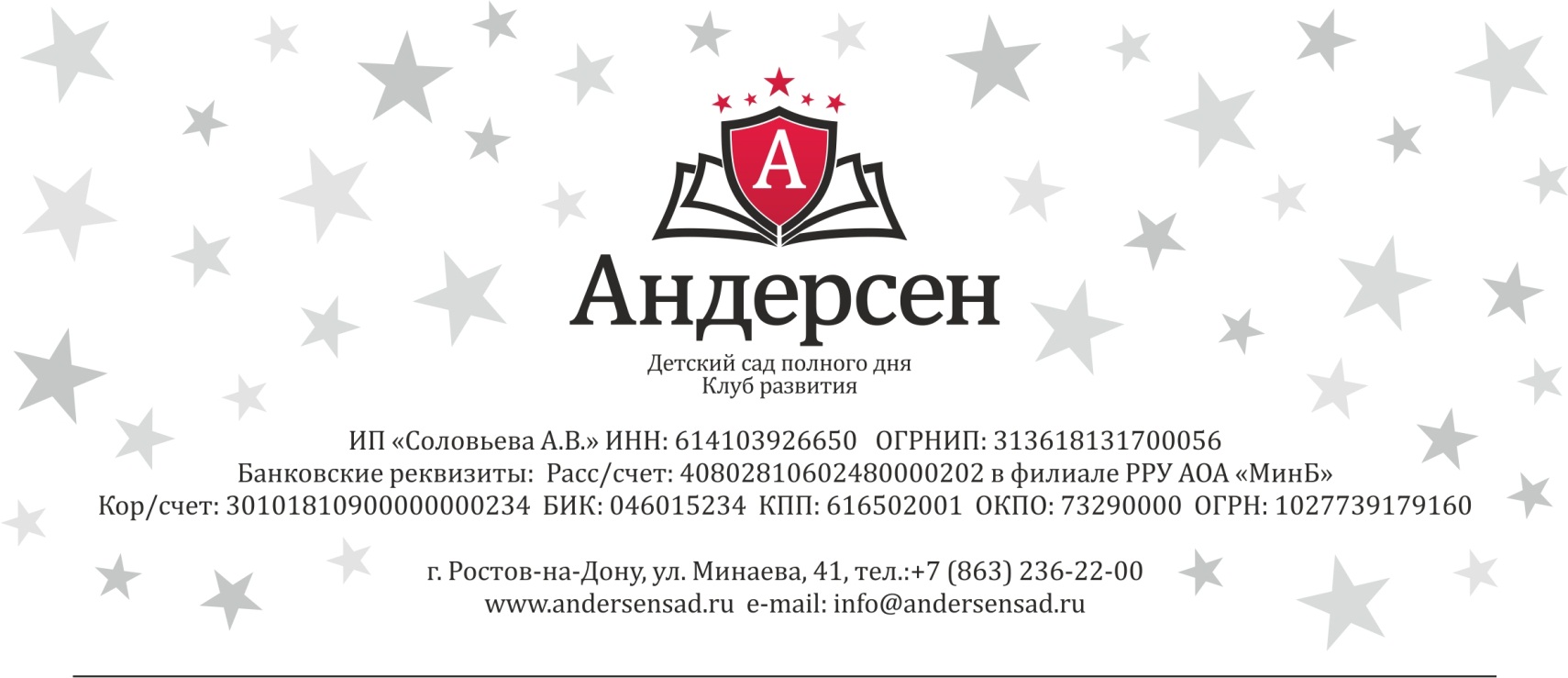 	Директору детского клуба  «АНДЕРСЕН» Чайковской И.Ю От____________________________________________________________________________ Паспорт (серия, номер, кем и когда выдан, место прописки или регистрации)_____________________________________________________________________________________________________________________________________________________________________ЗАЯВЛЕНИЕЯ,___________________________________________________________________________доверяю забирать своего ребёнка_________________________________________________(фамилия, имя ребёнка)посещающего_______________________группу,  а  также возлагаю  ответственность  за его жизнь и здоровье следующим лицам:(Указывается фамилия, имя, отчество, степень родства, паспортные данные, местопрописки или регистрации лиц, которым родители доверяют забирать ребёнка)1.___________________________________________________________________________________________________________________________________________________________________________________________________________________________________________________________________________________2.___________________________________________________________________________________________________________________________________________________________________________________________________________________________________________________________________________________3.___________________________________________________________________________________________________________________________________________________________________________________________________________________________________________________________________________________4.___________________________________________________________________________________________________________________________________________________________________________________________________________________________________________________________________________________
Дата:Подпись: